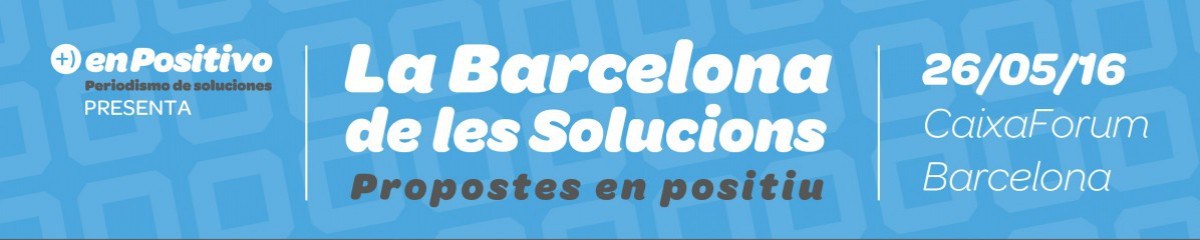 Nota de premsa                                9 de maig de 2016La Barcelona de les solucions: propostes en positiuVine, inspira’t, coneix i viu solucions que responen als reptes de la ciutatL'objectiu és fer visibles les solucions innovadores que estan sent implementades amb èxit en reptes de Barcelona des de tots els àmbits de la seva societat: empresa, educació, tecnologia, col·laboració i qualitat de vida.I si podem reunir en un mateix escenari totes aquelles solucions que poden posar fi als grans i petits problemes dels ciutadans?L'esdeveniment “La Barcelona de les solucions” se celebrarà el 26 de maig en el marc del CaixaForum, una oportunitat única per compartir exemples representatius de ciutadans que transformen el seu entorn immediat a través d'iniciatives d'impacte positiu. L’assistència és gratuïta mitjançant inscripció prèvia a la web de La Barcelona de les Solucions.Dissenyat per un públic barceloní i protagonitzat per ciutadans barcelonins, l’esdeveniment posa també el seu focus en el capital humà, els herois que amb el seu esforç i creativitat, dinamitzen la societat de la qual en fan part.Aquesta és una oportunitat única per saber qui i com està creant solucions. Per a això comptem amb la participació de personatges inspiradors de diferents sectors que contribueixen a la prosperitat de la ciutat i projecten la seva millor cara al món. Noms com l'investigadora Luz Rello, l’editor Joan Tarrida, l'emprenedora social Ana Bella, el director general de Starlab Stephen Dunne, el director del departament d’integració laboral de la Fundació “la Caixa”, Jaume Farré, o la doctora Fàtima Núñez compartiran escenari amb periodistes com Xavier Vidal-Folch, Lluís Foix, Tomás Molina o Elisenda Camps, que aportaran la seva visió de com els mitjans de comunicació tenen una gran responsabilitat per promoure una realitat més positiva.L'esdeveniment està impulsat per l'Associació En Positivo, una entitat sense ànim de lucre que des de fa vuit anys publica el portal de notícies www.enpositivo.com i promou una nova visió constructiva del periodisme movent la seva filosofia proactiva a aquest gran esdeveniment.Recolzat per múltiples puntals de la societat barcelonina, comptem amb el suport de l’Obra Social “la Caixa” en logística i l'estructura de l'esdeveniment. Per reforçar la visibilitat de l'esdeveniment tenim el patrocini de la firma de serveis professionals Deloitte i la projecció global de la Fundació FC Barcelona. Estem contents de tenir també el suport institucional de l'Ajuntament de Barcelona. Per la seva participació implícita en l'esdeveniment també destaquen Arrels Fundació, que porta molts anys jugant un paper important en la cura de persones sense sostre; el Projecte Incorpora de la Fundació Bancària “la Caixa”, que aposta per la integració laboral aprofitant la seva xarxa comercial; ESADE Business & Law School, com a símbol mundial d'educació per a l'emprenedoria; Ashoka, amb la seva experiència en la xarxa internacional més gran d'emprenedors socials; l’associació afí Reporters d'Espoirs, que porta anys conscienciant la societat francesa de la necessitat d'un nou periodisme; l'observatori de comunicació ObservaRSE, que promou la responsabilitat social de les empreses, i BarcelonActua, amb una llarga trajectòria solidària.Per a més informació: La Barcelona de les solucions Contacte per a mitjans: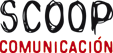 Isidre Estévezprensa@scoopcomunicacion.comM +34 639 823 139